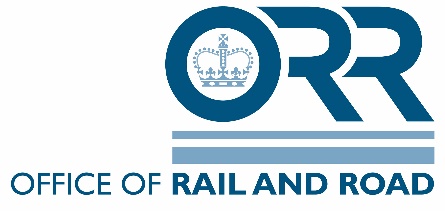 INVITATION TO TENDER  &STATEMENT OF REQUIREMENTORR Data Warehouse and Data Portal: Migration, development and build of new solutionCPV Code: 48000000-8; 72000000-5Tender Reference: ORR/CT/17-96Purpose of documentThe purpose of this document is to invite proposals for the migration and development of the data warehouse and data portal for the Office of Rail and Road (ORR).This document contains the following sections:	1. 	Introduction to the Office of Rail and Road	2.  	Statement of Requirement	3.	Tender Proposal & Evaluation Criteria	4.	Procurement Procedures1. Introduction to the Office of Rail and Road (ORR)The Office of Rail and Road is the independent safety and economic regulator of Britain’s railways who now also hold Highways England to account for its day-to-day efficiency and performance, running the strategic road network, and for delivering the five year road investment strategy set by the Department for Transport (DfT). ORR currently employs approximately 300 personnel and operates from 6 locations nationwide. The majority of personnel are located at ORR’s headquarters, .Our strategic objectives1. A safer railway: Protecting passengers, the workforce and the travelling public is at the heart of what we do. We will continue to hold industry to account to deliver safety improvements, focusing especially on level crossings, the train-to-platform gap, and through overseeing better design at the outset. 2. Better customer service: Our response to the recent ‘super-complaint’ highlights more which can be done to deliver a better deal for passengers in respect of compensation for delays.  We shall, as promised, monitor operators’ progress closely here, as indeed we shall on complaints handling, on provision for disabled passengers, and on information provided during disruptions. 3. Value for money from the railway: The rail network is in the middle of a challenging, multi-billion pound investment programme. We want to see the infrastructure owner, train operator and freight company working together to improve efficiency and boost value for money for taxpayers, fare payers and funders. We will continue to monitor and report on Network Rail’s performance to help ensure that it operates as a world-class, efficient asset management company. 4. Better highways: Highways England now has a £15bn, five-year plan with eight specific targets. Our role is to monitor its progress on this. These targets include a 40% reduction in the number of people killed or seriously injured by 2020; a road user satisfaction score of 90% by March 2017; clearing 85% of incidents within an hour; and making £1.2 billion of savings on capital expenditure. 5. Promoting a dynamic and commercially sustainable rail sector: Our vision for the future will be set out in our first core document outlining the next Periodic Review, “PR18”, which we will consult on from later in the Spring. Building on the recommendations of the Shaw review, PR18 will consider options for route based regulation, underpinned by a strong system operator and for an effective charging and incentives regime for Network Rail as the network monopoly. 6. High performing regulation: Structural and funding changes shaping both the rail and road networks mean that a high performing regulator is more vital than ever. We are continually developing our professional expertise to ensure maximum, positive impact. Working across rail and road in a joined up manner is also supporting us in developing and applying proportionate, risk-based regulation.Supplying ORRThe ORR procurement unit is responsible for purchasing the goods and services necessary for ORR to achieve its role as the economic and health & safety regulator of the rail industry.The ORR Procurement unit subscribes to the following values:to provide a modern, efficient, transparent and responsible procurement service; to achieve value for money by balancing quality and cost; to ensure contracts are managed effectively and outputs are delivered; to ensure that processes have regard for equality and diversity; and to ensure that procurement is undertaken with regard to Law and best practice.For further information on ORR please visit our website: www.orr.gov.ukSmall and Medium Enterprises ORR considers that this contract may be suitable for economic operators that are small or medium enterprises (SMEs) and voluntary organisations. However, any selection of tenderers will be based on the criteria set out for the procurement, and the contract will be awarded on the basis of the most economically advantageous tender.Small and Medium Enterprises and Voluntary Organisations:Please ensure that you indicate how your organisation is categorised on the Form of Tender document which should be submitted along with your proposal.2. Statement of Requirement3. Tender Response & Evaluation criteria4. Procurement procedures Tendering TimetableThe timescales for the procurement process are as follows:*Please ensure that the Project Manager and other key consultants who will be delivering this work are available to give presentations on the interview date Tendering Instructions and GuidanceAmendments to ITT documentAny advice of a modification to the Invitation to Tender will be issued as soon as possible before the Tender submission date and shall be issued as an addendum to, and shall be deemed to constitute part of, the Invitation to Tender. If necessary, ORR shall revise the Tender Date in order to comply with this requirement. Clarifications & QueriesPlease note that, for audit purposes, any query in connection with the tender should be submitted via the ORR eTendering portal. The response, as well as the nature of the query, will be notified to all suppliers without disclosing the name of the Supplier who initiated the query. Submission ProcessTenders must be uploaded to the ORR eTendering portal no later than the submission date and time shown above. Tenders uploaded after the closing date and time may not be accepted. Bidders have the facility to upload later versions of tenders until the closing date/time. Please submit the Form of Tender and Disclaimer certificate along with your proposal. If you are already registered on our eTendering portal but have forgotten your login details, please contact the portal administrator.An evaluation team will evaluate all tenders correctly submitted against the stated evaluation criteria. By issuing this Invitation to Tender ORR does not undertake to accept the lowest tender, or part or all of any tender. No part of the tender submitted will be returned to the supplier Cost & Pricing InformationTender costs remain the responsibility of those tendering. This includes any costs or expenses incurred by the supplier in connection with the preparation or delivery or in the evaluation of the tender. All details of the tender, including prices and rates, are to remain valid for acceptance for a period of 90 days from the tender closing date.Tender prices must be in .Once the contract has been awarded, any additional costs incurred which are not reflected in the tender submission will not be accepted for payment.ReferencesReferences provided as part of the tender may be approached during the tender stageContractual InformationFollowing the evaluation of submitted tenders, in accordance with the evaluation criteria stated in this document, a contractor may be selected to perform the services and subsequently issued with an order. Any contract awarded, as a result of this procurement will be placed with a prime contractor who will take full contractual responsibility for the performance of all obligations under the contract. Any sub-contractors you intend to use to fulfil any aspect of the services must be identified in the tender along with details of their relationship, responsibilities and proposed management arrangements. The proposal should be submitted in the form of an unconditional offer that is capable of being accepted by the ORR without the need for further negotiation. Any contract arising from this procurement will be based upon ORR’s standard Terms & Conditions (see Form of Agreement attached). You should state in your proposal that you are willing to accept these Terms & Conditions. The ORR does not expect to negotiate individual terms and expects to contract on the basis of those terms alone. If you do not agree to the Conditions of Contract then your tender may be deselected on that basis alone and not considered further.The ORR may be prepared to consider non-fundamental changes to the standard terms and conditions in exceptional circumstances.  If there are any areas where you feel you are not able to comply with the standard ORR terms and conditions, then details should be submitted as a separate annex to the proposal using the following format:Any services arising from this ITT will be carried out pursuant to the contract which comprises of: ORR Terms & Conditions; Service Schedules;this Invite to Tender & Statement of Requirement document; and the chosen supplier’s successful tender.ORR’s Transparency Obligations and the Freedom of Information Act 2000 (the Act)The ORR is a central Government department and as such complies with the Government’s transparency agenda.  As a result, there is a presumption that contract documentation will be made available to the public via electronic means.  The ORR will work with the chosen supplier to establish if any information within the contract should be withheld and the reasons for withholding it from publication. Typically the following information will be published:contract price and any incentivisation mechanismsperformance metrics and management of themplans for management of underperformance and its financial impactgovernance arrangements including through supply chains where significant contract value rests with subcontractorsresource plansservice improvement plansWhere appropriate to do so information will be updated as required during the life of the contract so it remains current; In addition, as a public authority, ORR is subject to the provisions of the Freedom of Information Act 2000.  All information submitted to a public authority may need to be disclosed by the public authority in response to a request under the Act.  ORR may also decide to include certain information in the publication scheme which it maintains under the Act. If a bidder considers that any of the information included in its proposal is commercially sensitive, it should identify it and explain (in broad terms) what harm may result from disclosure if a request is received and the time period applicable to that sensitivity.  Bidders should be aware that even where they have indicated that information is commercially sensitive ORR may be required to disclose it under the Act if a request is received.  Bidders should also note that the receipt of any material marked “confidential” or equivalent by the public authority should not be taken to mean that the public authority accepts any duty of confidence by virtue of that marking.   If a request is received ORR may also be required to disclose details of unsuccessful bidsPlease use the following matrix: to list such information:Annex A: Current DW/Data Portal setup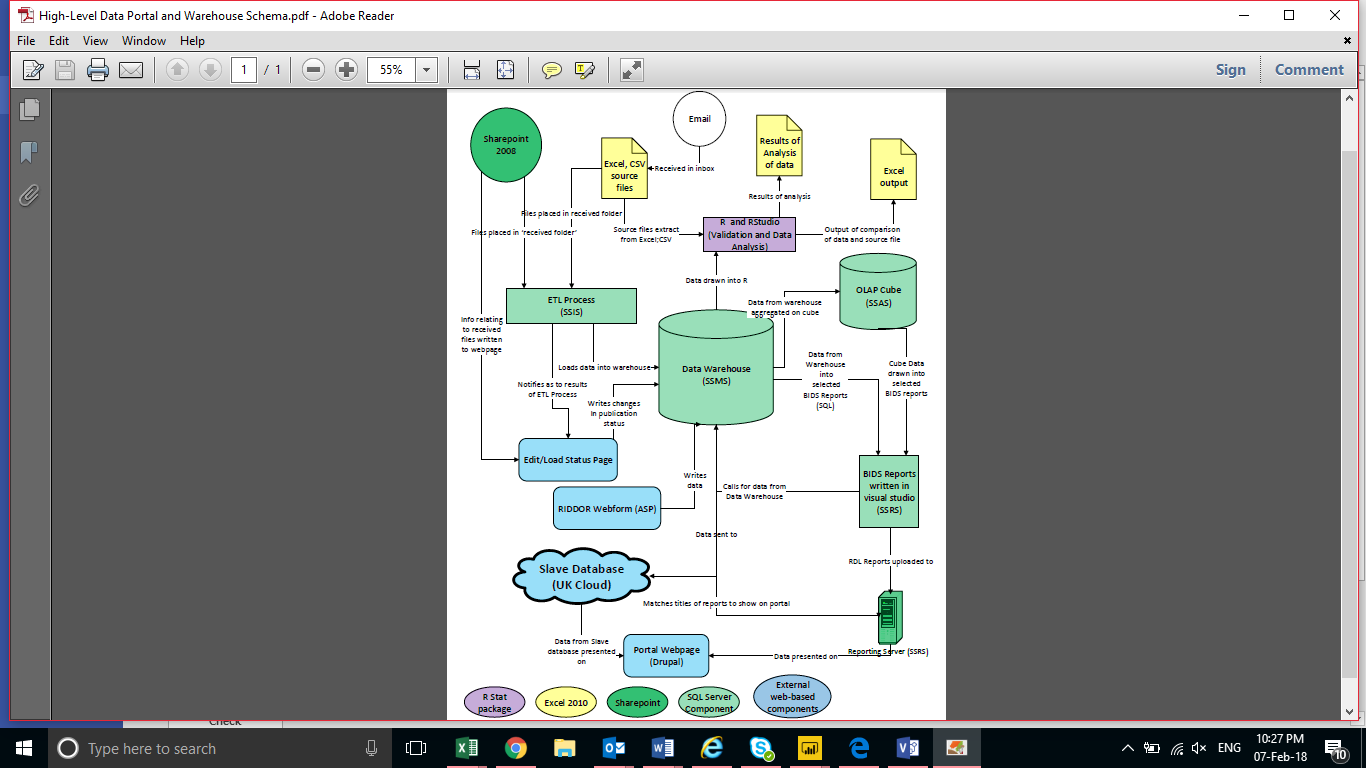 Annex B: Statement of RequirementThe functional and non-functional requirements were developed during a BI workshop using MoSCoW analysis. M - Must have this requirement to meet the business needsS  - Should have this requirement if possible, but project success does not rely on itC  - Could have this requirement if it does not affect anything else on the projectW - Would like to have this requirement later though not necessarily at this stage.FunctionalThe portal will have a general search capability. Results will be ranked by:Relevance to search criteria - M Category e.g. Static reports - MInteractive visualisation - M Dashboard - MHow recently content was added/updated - SData last refreshed as at automated - S Google style search – CSearch using content i.e.  Sales by Post Code – CThe portal will provide intuitive navigation of content.  Headings based on themes - M Links to related content – MReadable descriptions in plain English – MSub menus – CPop out boxes – SPortal will support the personalisation of the landing page Private data – MOnly when logged in – MSaving report – SFavourites – SRecent used – SColours – CStop download option on non-ORR PCs  - CThe portal default landing page will show openly available content only – MThe portal will provide a ‘most viewed trends’, ‘other trends in viewing', e.g. recently added/updatedTrending at least 12 months - CMost/recently viewed – WThe portal will support context sensitive callouts and popups to handle further information such as commentary, data quality and data limitationsPop out text – CDefinition – CHelp txt - CNarratives – CContentThe portal will support the uploading/publishing of multiple document formatsPDF – MExcel – MODS – MWord –MCSV – MPublish excel as a web service – SThe portal will support the downloading of documents and data sets – MThe portal will support the downloading of specified subsets of data – MThe portal will allow the export of reports/data in a variety of formats (see 7.1 – 7.5)Via Email - SSubscription all formats listed (7.1-7.5) – SSubscribe to a group of reports (i.e. receive one notification for all) – S Subscribe to be notified of changes in data (one email for all changes) – SThe portal will provide the ability to add, update, manage and change content via configuration rather than coding or any other form of development workConfiguration – MHTML Custom code – MAbility to configure look and feel - MThe portal will allow authorised users to configure look and feel - CThe portal will support subscription services e.g.  subscribe to particular contentSubscription only available when registered –  MAutomatic notification on updates to subscribed content – WThe portal will support the ability to create alerts for unexpected changes to tablesRegistered users alerted to any changes - C Internal users can create their own business rules alerts – CThe portal will provide report previews prior to running or downloading – MThe ability to use workflow – MUser ProvisioningThe portal will provide the functionality to allow administration of users and groups by authorised administratorsInternal staff will have access to more information – MAbility to create new groups with distinct permissions/privileges – M Groups control access to content – M The portal will provide content to users without registration but provide an option to register for additional services, e.g. Newsletter, subscribe to reports, etc. - MThe portal will allow a variety of user types both internal and external for purposes of segmenting the content, managed through permissions and group rights e.g.Internal – some may upload content, view pre-release, others not – MIndustry – some may submit data, view pre-release, others not – MPublic – view content and data only - MThe portal will provide ‘Remember me’ functionality so that any configuration specific to the user will be provided at next log on - MThe portal will support single sign on for internal users (we believe this is via integration to Active Directory) – SReportingThe portal will support a variety of reporting types including,Static reports –MInteractive parameterised reports (e.g. filters, date selection, drill down) – MAd hoc reports – MInteractive Dashboards – MVisualisations – MThe portal will support the ability to run reports directly against the Data Warehouse or cube, or both - MThe portal will support the ability to visualise data in a variety of graphical formats e.g. scatter grams, bar charts, etc.Users able to download underlying chart data into various formats – MBI team able to create variety of charts (standard & customisable) – MBI team has the ability to restrict chart types available to users – MThe portal will support the ability to visualise data using geo spatial technology - SThe portal will support SSRS reports – MThe portal will allow calculations to be performed on data in place – WThe portal will support download of data behind visualisations and other content - MWatermarks – MHeaders – MFooters – MData/ time etc. - MTemplate  pre-defined – MData EntryThe portal will support data entry via web forms - MThe portal will provide the ability to update, change and manage the web forms via configuration rather than coding or any other form of developmentConfiguration – MCode - MThe portal will allow field level validation to be applied to web forms - MThe portal will allow the maintenance of reference data within the web forms - SThe portal will allow data submitted via webform to either update the data warehouse directly or be subject to additional validation before submission Task based approval process - MAbility for users to upload data into a web form - MCopy form from previous period - SAlert that the form has been entered – MUser can print off copy of the submitted form - SIntegrate the Edit Load Status page into the data portal – M Non-FunctionalGeneral The system should be subject to penetration testing in line with CESG recommendations – SUsers passwords should be configurable to expire globally – MUsers email and name should be store for logged on users – MPasswords should lock out of 5 re tries – MUI should be IE10 or above, Chrome compatible – MApplication should be mobile friendly on tablets, iPad , phones etc. – SExcel download names should have a descriptive name – SLogin crediting should have a remember me facility – SThe system should allow user feedback – MThe application should be available in English – MThe application should be available in Welsh – SThe system must not store passwords in clear text. –M The system must support delegated administration of business user roles and entitlements. – SThe system must be accreditable by DSU – CThe system must support content inspection and intrusion detection for all inbound communications. – CThe system must provide a protective monitoring regime consistent with Baseline/Enhanced Countermeasures (ISO27002:2005) and GPG13. – CThe system must enforce a role based access control (RBAC) regime consistent with HMG IS1, IS2, ISO27001 – CAll web page interactions must be capable of providing information for the purpose of web analytics. – MThe system must adhere to the HMG standards for Electronic Records Management, specifically the retention, review, archiving and destruction policies. – CThe system must generate and store audit data in accordance with BIP0008-1:2004. – C CategoryHeadcountTurnover ororBalance Sheet TotalMicro<10≤ € 2 million≤ € 2 million≤ € 2 million≤ € 2 millionMicro<10≤ € 2 million≤ € 2 million≤ € 2 million≤ € 2 millionSmall<50≤ € 10 million≤ € 10 million≤ € 10 million≤ € 10 millionSmall<50≤ € 10 million≤ € 10 million≤ € 10 million≤ € 10 millionMedium<250≤ € 50 million≤ € 50 million≤ € 43 million≤ € 43 millionMedium<250≤ € 50 million≤ € 50 million≤ € 43 million≤ € 43 millionLarge>251> € 50 million> € 50 million> € 43 million> € 43 million2.1 Background to the projectThe ORR’s Information & Analysis Team is responsible for the publication of official statistics (including eight National Statistics releases) on the GB rail industry and for producing data to support internal ORR staff in their monitoring of Network Rail and HS1.To align with our strategic objective of supporting a better service to customers, the Information & Analysis Team provides access to high quality data which enables internal staff and the general public (through our official statistics) to make better decisions. ORR needs to provide its users with a better customer experience online, giving our breadth of users the relevant information at the click of a button and finding innovative ways of making our statistics more engaging, impactful and easy to understand.In April 2010, ORR launched a Data Warehouse for the collation, validation and storage of data. This is a central data repository for all data supplied to ORR by its dutyholders and stakeholders. The Data Warehouse is an SQL-based environment hosted by Crown Hosting Data Centre suite at the Ark Datacentre and supported by MDS Technologies. The current Data Warehouse encompasses three environments (DEV, UAT and LIVE) which combined account for around 1.3 TB of storage with a growth rate in excess of 25% per annum. The existing Data Warehouse infrastructure is set up on three servers with nine Virtual Machines (VMs) spread across those three servers. In May 2011, ORR launched the Data Portal http://dataportal.orr.gov.uk/ for the dissemination of rail statistics. The Data Portal is a Drupal-based site hosted and supported by UK Cloud and has a single LIVE site. The UK Cloud virtual infrastructure consists of six VMs. Further details on the setup of the existing Data Warehouse and Data Portal infrastructure are included in Annex A.In 2016, we assessed a range of technical solutions to establish what tools best fitted our current and future needs and addressed the limitations with the current Data Warehouse and Data Portal.The key recommendations from this review included:Funnelling the dissemination of all internal dashboards, statistical bulletins and data tables through one single point; the ORR Data Portal;Replacing the current Drupal-based Data Portal with Microsoft SharePoint Server 2016;Integrating Microsoft Power BI with the new SharePoint-based Data Portal to create interactive visuals; andMove storage from the current physical servers to cloud-based storage.This ITT outlines ORR requirements for the development of the new Data Warehouse infrastructure, migration of current data and processes and development of the Data Portal.2.2 Project Objectives & ScopeAs demand for data, both internal and external, has grown since its inception, the limitations of the Data Portal have been exposed and depending on the purpose and format of the data, ORR statistics are accessible through three separate channels, namely: internal dashboards accessed through ORR’s internal Content Management System, Box; National Statistics releases through the ORR’s public website; and Data tables through the ORR data portal.The objective is to create a single Data Portal where all ORR statistical outputs, regardless of purpose, are available to users, depending on their user status (i.e. internal, industry, public).In addition, the current ORR Data Warehouse is based on SQL Server 2008 so to future proof the Data Warehouse and take advantage of additional functionality, ORR wishes to upgrade the existing SQL Server 2008 suite of applications within the new Data Warehouse structure. Furthermore, in line with the UK Government’s ‘Cloud First’ policy, ORR has recently reviewed its IT strategy and has moved (or plans to move) its critical applications, which includes the Data Warehouse moving to our Azure cloud-based storage.ORR is heavily reliant on third party support for the existing Data Warehouse and Data Portal infrastructure. ORR envisages that the new setup will enable more in-house management of the Data Warehouse and Data Portal, including customisable webforms and managing the content and layout of the public website.2.3 Project Outputs,  Deliverables and Contract Management ORR requires a supplier to construct a scalable Azure cloud-based SQL Data Warehouse and associated applications, to replicate the existing Data Warehouse structure and functionality, through data collection, data loading, report development and deployment. This construction will include the migration of all current data, processes and the following applications (or equivalent):Microsoft SharePoint drop off library (preferred route for data delivery);Team Foundation Server (version control);Microsoft SQL Server Integration Services (ETL process);Active Server Pages (RIDDOR webform)Microsoft SQL Server (Database engine);Microsoft SQL Server Analysis Services (OLAP cubes);Microsoft SQL Server Reporting Services (Business Intelligence Development Studio reports, Report Server)This will also include the addition of a webform creation tool to enable dutyholders to input data directly into the Data Warehouse. This tool will provide the functionality to replace the existing RIDDOR webform and allow ORR staff to develop their own, bespoke webforms for other data collections. This tool should be fully customisable so that amendments and deployments can be maintained in-house, rather than be reliant on third party support. The new cloud-based Azure SQL Data Warehouse will run in parallel to the existing setup and should be subject to iterative user acceptance testing ahead of the formal ‘go live’ date. The supplier will be expected to work alongside the current support provider to ensure no disruption to service during the transition.In parallel to the Data Warehouse migration and development, ORR requires the supplier to develop a Microsoft SharePoint 2016 based Data Portal interface to the Data Warehouse. The solution must be highly intuitive and have tiered access rights depending on the user; namely internal ORR staff, rail industry stakeholders and the general public. Members of the BI Team should have the ability to create new groups of users with different access rights and to be able to amend existing groups’ access rights.The Data Portal should give members of the Business Intelligence Team the flexibility to customise the design, layout and content of the Data Portal web pages, limiting reliance on third party support. The Data Portal should also enable the Business Intelligence Team to upload and publish documents in a variety of formats (e.g. pdf, pbix, html, xlsx, xls, ods, csv). The Data Portal must recognise the sensitivity of data within the Data Warehouse and provide a fully secure access mechanism that has undergone penetration testing. The successful supplier must ensure the connection between the Data Warehouse and the Data Portal is robust to ensure a live connection between the data and presentation layers, where deemed appropriate. ORR will carry out an internal systems accreditation of the solution and the successful supplier must liaise with ORR and remedy any issues raised during this process. The data that is available within the Data Warehouse has been assessed in line with government guidelines as OFFICIAL. This includes personal data and commercially sensitive financial data and the security of the system must therefore be kept in accordance with this security classification.The supplier will be required to demonstrate that it has appropriate systems in place to ensure that confidential data from ORR or any stakeholder remains confidential.We require a fully costed proposal for the following outputs and deliverables:Development of cloud-based Azure SQL Data Warehouse including supporting applications (listed in section 2.2) and fully-customisable webform functionality; Migration of existing DEV, UAT and LIVE environments from current setup including data, loading packages and associated metadata into new Data Warehouse; andDevelopment of cloud-based Microsoft SharePoint DEV and LIVE Data Portal site with integrated Power BI solution.Please note you must be able to provide all of the services listed above. Your proposal should provide a breakdown of costs for the development of the new solution.The successful supplier will be required to develop a solution that is hosted and supported in a secure cloud environment. The solution must be accompanied by extensive documentation that would enable a third party supplier to host and support the solution. Support for the solution must cover:operational performance in terms of the use of the interface and administration area;the connection between the Data Warehouse and the Data Portal;the performance and availability of the Data Warehouse and Data Portal; and upgrades and/or modifications to the functionality of the Data Warehouse and Data Portal.Contract Management RequirementsFollowing the project inception meeting, we would expect to hold a project management meeting once a week for the first month of the project and once every two weeks thereafter. These meetings can be done remotely. During the early stages of the project, we would expect there to be a need for a member of the supplier’s project team to spend some time at our offices in London to familiarise themselves with our existing set up. 2.4 Project TimescalesWe expect the project to last up to 6 months with the following indicative milestones:Beta Data Portal site available for user testing – End of April 2018Azure SQL Data Warehouse and associated applications available for parallel testing – End of May 2018Data Warehouse and integrated Data Portal live deployment – End of June 20182.5 Budget and Payment ScheduleThe indicative budget for this piece of work is £95,000 (including expenses, excluding VAT).ORR will consider proposals on any payment schedule (including staged payments) based on delivery of agreed milestones. 2.6 Further project related information for biddersIntellectual Property RightsORR will own the Intellectual Property Rights for all project related documentation and artefacts. Transparency requirementsPlease note ORR is required to ensure that any new procurement opportunity above £10,000 (excluding VAT) is published on Contracts Finder, unless the ORR is satisfied it is lawful not to. Once a contract has been awarded as a result of a procurement process, ORR is required to publish details of who won the contract, the contract value and indicate whether the winning supplier is a SME or voluntary sector organisation. ConfidentialityAll consultants working on the project may be required to sign a confidentiality agreement and abide by the Cabinet Office’s protective marking guidelines, which ORR uses to protectively mark a proportion of its information.  In addition, the consultant may be required to sign additional confidentiality agreements as required by external stakeholders. Sub-ContractorsContractors may use sub-contractors subject to the following:That the Contractor assumes unconditional responsibility for the overall work and its quality;That individual sub-contractors are clearly identified, with fee rates and grades made explicit to the same level of detail as for the members of the lead consulting team. Internal relationships between the Contractor and its sub-contractors shall be the entire responsibility of the Contractor.  Failure to meet deadlines or to deliver work packages by a subcontractor will be attributed by ORR entirely to the Contractor.3.1 The Tender ResponseThe deadline for tender submissions is 13th March 2018 and the procurement process should be concluded by 23rd March 2018 (see section 4). A project inception meeting will be held w/c 19th March 2018Responses must include explanations of how the outputs and deliverables outlined in section 2 will be achieved within the required timescales, a detailed project plan including costs and timescales and evidence of relevant experience. The following information should be included.a) Understanding of customer's requirements Demonstrate an understanding of the requirement and overall aims of the project. b) Approach to customer's requirementsProvide an explanation of the proposed approach  and any methodologies bidders will work to;Details of your assumptions and/or constraints/dependencies made in relation to the project A project plan to show how outputs and deliverables will be produced within the required timescales, detailing the resources that will be allocated;An understanding of the risks, and explain how they would be mitigated to ensure deliveryWhat support bidders will require from ORR; c)  Proposed delivery teamKey personnel including details of how their key skills, experience and qualifications align to the delivery of the project; and Project roles and responsibilities Some relevant examples of previous work that bidders have carried out (e.g. case studies) and at least two relevant reference projects along with contact details of clientsd) PricingA fixed fee for the project inclusive of all expense. This should includea breakdown of the personnel who will be involved with the project, along with associated charge rates and anticipated time inputs that can be reconciled to the fixed fee.3.2 Evaluation CriteriaTenders will be assessed for compliance with procurement and contractual requirements which will include:Completeness of the tender informationCompleted Declaration Form of Tender and DisclaimerTender submitted in accordance with the conditions and instructions for tenderingTender submitted by the closing date and timeCompliance with contractual arrangements.Tenders that are not compliant may be disqualified from the process.  We reserve the right to clarify any issues regarding a Bidder’s compliance. It will be at ORR's sole discretion whether to include the relevant Bidder’s response in the next stage of the process. The contract will be awarded to the Bidder(s) submitting the ‘most economically advantageous tender’. Tenders will be evaluated according to weighted criteria as follows: Methodology (30%)The proposal should set out the methodology by which the project requirement will be initiated, delivered and concluded.  In particular, it must:(a) 	Explain the proposed methodology and delivery mechanisms to ensure that the requirements of this specification are met in terms of quality; (b) 	Explain how your organisaton will work in partnership with ORR’s project manager(s) to ensure the requirements are met;Delivery (15%)The proposal should set out how and when the project requirement will be delivered.  In particular, it must:a)  Explain how this work will be delivered to timescale and how milestones will be met, detailing the resources that will be allocated to each stage; b)  Demonstrate an understanding of the risks, and project dependencies and explain how they would be mitigated to ensure project delivery; c) Explain the resources that will be allocated to delivering the required outcomes/output, and what other resources can be called upon if required.Experience (25%)The proposal should set out any experience relevant to the project requirement.  In particular, it must:(a)  Provide CVs of the consultants who will be delivering the project; and(b) Highlight relevant experience for this project including experience in the development of beskpoke online applications and integration with existing data warehousing systems.(c) Illustrate how your experience will enable you to develop and build an easy to use, intuitive solution.Cost / Value for money (30%)A fixed fee for delivery of the project requirement (inclusive of all expenses), including a full price breakdown for each stage of the project and details of the day rates that will apply for the lifetime of this project. Please note that the fixed price must include travel costs and reasonable expenses.  Please note that consultancy grades should align with the following definitions:Marking SchemeElementTimescaleInvitation to tender issuedTuesday 27th FebruaryDeadline for the submission of clarification questionsFriday 9th March @5pmDeadline for submission of proposalsTuesday 13th March @5pmShortlisted suppliers notifiedFriday 16th MarchInterviews and presentations if appropriate*w/c 19th MarchAward contractw/c 19th MarchProject Inception Meetingw/c 19th MarchClause NumberExisting  WordingProposed WordingRational for amendment. No.DescriptionApplicable exemption under FOIA 2000